[LA Address]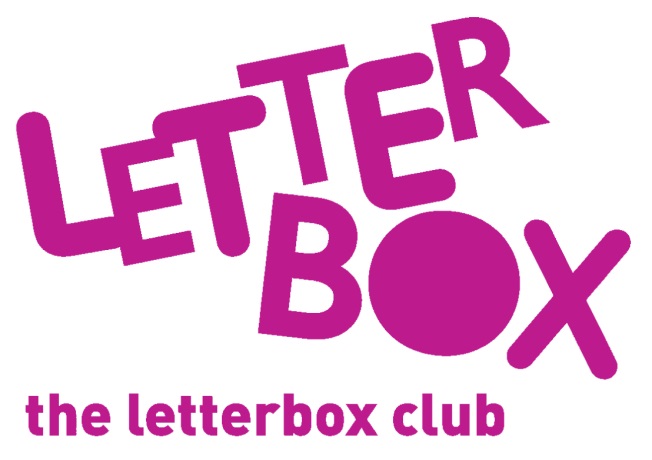 [Street Address][Town/City][County][Postcode]Dear [carer/parent and child],
 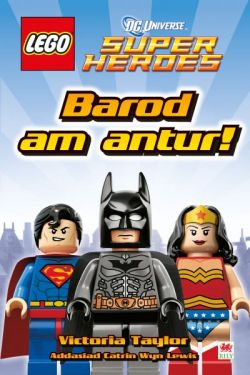 In this month’s parcel you’ll find a book called LEGO: Barod am Antur. Are you ready for a super hero adventure?We’ve also given you a packet of six dinosaurs you can play hide and seek with.And you’ll find a finger puppet in there too – we hope you’ll like it! How many do you have now? From,[Local Authority contact]